О внесении изменений в административный регламент администрации Кудеихинского сельского поселения Порецкого района Чувашской Республики  по предоставлению  муниципальной услуги «Выдача разрешения на ввод объекта в эксплуатацию», утвержденный постановлением администрации Кудеихинского сельского поселения от 20.11. 2017 № 03-01-01/59          В соответствии с Федеральным законом от 03.08.2018 № 342-ФЗ «О внесении изменений в Градостроительный кодекс Российской Федерации и отдельные законодательные акты Российской Федерации»,  Федеральным законом  от 27.06.2019 № 151-ФЗ «О внесении изменений в Федеральный закон «Об участии в долевом строительстве многоквартирных домов и иных объектов недвижимости и о внесении изменений в некоторые законодательные акты Российской Федерации» и отдельные законодательные акты Российской Федерации», протестом прокуратуры Порецкого района от 30.08.2019 № 03-01 администрация Кудеихинского сельского поселения Порецкого  района  п о с т а н о в л я е т:        1. Внести в Административный регламент администрации Кудеихинского сельского поселения Порецкого района Чувашской Республики по предоставлению муниципальной услуги «Выдача разрешений на ввод объекта в эксплуатацию», утвержденный постановлением администрации Кудеихинского сельского поселения от 20.11.2017  № 03-01-01/59 следующие изменения:	1.1 абзац первый подпункта 4 пункта 2.7. регламента читать в следующей редакции:«Заключение органа государственного строительного надзора (в случае, если предусмотрено осуществление государственного строительного надзора в соответствии с частью 1 статьи 54 Градостроительного Кодекса) о соответствии построенного, реконструированного объекта капитального строительства требованиям проектной документации (включая проектную документацию, в которой учтены изменения, внесенные в соответствии с частями 3.8 и 3.9 статьи 49 Градостроительного Кодекса), в том числе требованиям энергетической эффективности и требованиям оснащенности объекта капитального строительства приборами учета используемых энергетических ресурсов, заключение  уполномоченного на осуществление федерального государственного экологического надзора федерального органа исполнительной власти, выдаваемое в случаях, предусмотренных частью 7 статьи 54 Градостроительного кодекса Российской Федерации.».2. Настоящее постановление вступает в силу после  его официального опубликования.Глава  Кудеихинскогосельского поселения                                                                                        А.Н.СеливерстовЧăваш РеспубликинчиПăрачкав район.нРындино администрацй.нял поселений.ЙЫШЁНУ2019 г. сентябрь 11 м.ш. № 65Кудеиха сали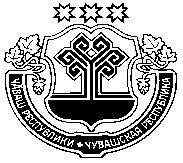 Администрация Кудеихинского сельского поселенияПорецкого районаЧувашской РеспубликиПОСТАНОВЛЕНИЕ 11 сентября 2019 г. № 65с. Кудеиха